Rámcová kúpna zmluva uzatvorená podľa ustanovení § 409 a násl. Obchodného zákonníka (zákon č. 513/1991 Zz. v platnom znení)medzi:Predávajúcim:		PAPERA s. r. o.Sídlo:			Čerešňová 17, 974 05  Banská BystricaZastúpená:		Milanom Vetrom, konateľomIČO:			46 082 182DIČ:			2023219055IČ DPH:			SK2023219055Bankové spojenie:	ČSOB, a. s., pobočka Banská BystricaIBAN:			SK1575000000004013270016SWIFT:			CEKOSKBXTel.:			048/471 67 57e-mail:			objednavka@papera.skPrávna forma:		Spoločnosť je zapísaná v Obchodnom registri Okresného súdu Banská Bystrica, oddiel: Sro., vložka č. 19862/S(ďalej len „predávajúci“)aKupujúcim:		Základná škola s materskou školou, DohňanySídlo:			Dohňany 468, 020 51  DohňanyZastúpená:		Mgr. Katarína Miškárová, riaditeľkaIČO:			37 922 386DIČ:			2022053946IČ DPH:			neplátca DPHBankové spojenie:	Prima banka, a.s.IBAN:			SK89 5600 0000 0072 0030 8001SWIFT:			KOMASK2XTel:			042/ 467 11 64e-mail:			zsdohnany@zsdohnany.sk	Právna forma:		rozpočtová organizácia(ďalej len „kupujúci“)Článok I.Účel a predmet rámcovej kúpnej zmluvyÚčelom tejto rámcovej kúpnej zmluvy (ďalej len „zmluva“) je upraviť základné pravidlá platné pre dodávky tovaru, ktoré sú touto zmluvou dojednané medzi predávajúcim a kupujúcim odlišne od Obchodných podmienok spoločnosti PAPERA s.r.o. Ustanovenia tejto rámcovej zmluvy majú prednosť pred obchodnými podmienkami.Na základe tejto zmluvy sa predávajúci zaväzuje dodať kupujúcemu tovar, určený jednotlivo alebo čo do množstva a druhu a previezť na neho vlastnícke právo k tomuto tovaru a kupujúci sa zaväzuje zaplatiť za tovar kúpnu cenu. Jednotlivé dodávky tovaru sa budú uskutočňovať medzi predávajúcim a kupujúcim na základe objednávok kupujúceho, kde kupujúci uvedie špecifikáciu tovaru. Jednotlivou objednávkou a jej akceptáciou tak bude medzi zmluvnými stranami uzatvorená čiastková kúpna zmluva.Článok II.Kúpna cenaMedzi predávajúcim a kupujúcim bolo dohodnuté, že za kúpnu cenu tovaru špecifikovaného v čl. I. tejto zmluvy sa považuje kúpna cena uvedená v cenníku vydanom predávajúcim, aktuálne platnom v dobe vyhotovenia objednávky kupujúcim.Medzi predávajúcim a kupujúcim bolo dohodnuté, že predávajúci poskytne kupujúcemu zľavu vo výške 10 % z aktuálne platného cenníka predávajúceho. Zároveň poskytne špeciálne (individuálne) ceny na tovar:Kancelársky papier A4 80 g, bal. 500 hárkov (0301215) 2,45 € bez DPH/bal.Článok III.Lehota a miesto plneniaPredávajúci a kupujúci sa dohodli, že jednotlivé dodávky tovaru budú realizované na miesta určenia a v termínoch špecifikovaných v jednotlivých objednávkach.Článok IV.Oprávnené osobyMedzi predávajúcim a kupujúcim bolo dohodnuté, že osobami oprávnenými na strane kupujúceho konať vo veciach:vystavenia a podpisovania objednávok, prevzatia tovaru a sprievodných dokladov a reklamácie tovaru sú:Mgr. Katarína Miškárová, 042/ 467 11 64, zsdohnany@zsdohnany.skČlánok V.Záväzné platobné podmienkyKupujúci sa zaväzuje zaplatiť faktúru za dodaný tovar na účet predávajúceho, uvedený v záhlaví tejto zmluvy, do 30 dní odo dňa jej vystavenia. Dátum splatnosti uvedený na faktúre bude rešpektovať toto dojednanie.V prípade omeškania kupujúceho so zaplatením faktúry je kupujúci povinný zaplatiť predávajúcemu zmluvnú pokutu vo výške  0,1 % z dlžnej čiastky za každý deň omeškania. Okrem zmluvnej pokuty je kupujúci povinný predávajúcemu nahradiť škodu spôsobenú omeškaním so zaplatením kúpnej ceny.V prípade, že sa kupujúci ocitne v omeškaní s úhradou kúpnej ceny, je predávajúci oprávnený pozastaviť všetky dodávky tovaru kupujúcemu,  a to až do doby úplného zaplatenia záväzkov kupujúceho, evidovaných predávajúcim po splatnosti. Článok VI.Dodacie a reklamačné podmienkyPredávajúci sa zaväzuje dodať tovar kupujúcemu na území Slovenskej republiky vo vlastnej réžii zadarmo, bez ohľadu na výšku objednávky.  V prípade reklamácií predmetu plnenia sa postupuje podľa Obchodných podmienok spoločnosti PAPERA s.r.o., resp. podľa príslušných ustanovení Obchodného zákonníka a Občianskeho zákonníka.Článok VII.Záverečné ustanoveniaKupujúci prehlasuje a svojím podpisom potvrdzuje, že pred podpisom tejto zmluvy obdržal platný cenník predávajúceho, že sa s ním vplnom rozsahu oboznámil a súhlasí s ním, že kúpne ceny v tomto cenníku uvedené sa považujú za kúpne ceny dohodnuté medzi predávajúcim a kupujúcim pri uskutočňovaní jednotlivých dodávok tovaru. V prípade, že dôjde k zmene cenníka odovzdaného kupujúcemu pri podpise tejto zmluvy, budú zmluvné strany postupovať podľa platných obchodných podmienok.Kupujúci prehlasuje a svojím podpisom potvrdzuje, že pred podpisom tejto zmluvy obdržal obchodné podmienky spoločnosti PAPERA s.r.o. so sídlom v Banskej Bystrici, Čerešňová 17, PSČ 974 05, IČO: 46 082 182, zapísanej v Obchodnom registri Okresného súdu Banská Bystrica, odd. Sro, vložka č. 19862/S účinné od 01.09.2017 upravujúce uzatváranie kúpnych zmlúv a prehlasuje a svojím podpisom potvrdzuje, že sa s nimi v plnom rozsahu oboznámil a súhlasí s tým, že pokiaľ medzi predávajúcim a kupujúcim nebude dohodnuté inak, bude sa postupovať pri realizácii jednotlivých dodávok tovaru podľa týchto vyššie špecifikovaných obchodných podmienok a kupujúci sa zaväzuje tieto obchodné podmienky dodržať.Medzi kupujúcim a predávajúcim bolo dohodnuté, že obchodné podmienky špecifikované v čl. VIII. bode 2. tvoria neoddeliteľnú súčasť tejto zmluvy.Rámcová kúpna zmluva je vyhotovená v dvoch rovnopisoch, pričom každá zmluvná strana obdrží jedno jej vyhotovenie.Meniť a dopĺňať túto rámcovú kúpnu zmluvu je možné len formou číslovaných písomných dodatkov  podpísaných oboma zmluvnými stranami.Rámcová kúpna zmluva nadobúda platnosť a účinnosť dňom jej podpisu oboma zmluvnými stranami.Táto zmluva sa uzatvára na dobu určitú od 01.06.2018 do 31.05.2020. Zmluvu je možné ukončiť:písomnou dohodou oboch zmluvných strán k určitému dňupísomnou výpoveďou ktorejkoľvek zmluvnej strany a to bez udania dôvodu, s výpovednou lehotou 1 mesiac. Výpovedná lehota začína plynúť prvým dňom kalednárneho mesiaca nasledujúcom po doručení výpovede druhej zmluvnej strane.Predávajúci a kupujúci prehlasujú a svojimi podpismi potvrdzujú, že rámcovú kúpnu zmluvu uzatvorili slobodne a vážne, jasne a zrozumiteľne, že s jej znením v plnom rozsahu súhlasia a na dôkaz súhlasu ju podpisujú.Príloha č. 1 – Obchodné podmienky spoločnosti PAPERA s. r. o.V Banskej Bystrici, dňa 	14.05.2018					V Dohňanoch , dňa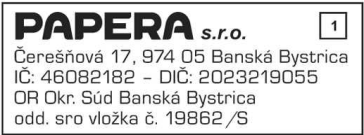 ___________________________			         ___________________________                     PAPERA s. r. o.				                     ZŠ s MŠ Dohňany                Milan Vetr, konateľ					Mgr. Katarína Miškárová, riaditeľka                      predávajúci						     kupujúci	